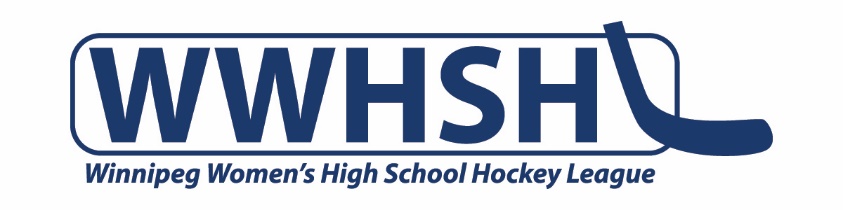 TEAM COVID COMMUNICATIONS OFFICER For the 2021 – 2022 hockey season, each team is required to appoint a COVID Communications Officer who will be responsible for monitoring all relevant updates from the Government Public Health Authorities and for ensuring all individuals in and around the team are equipped with updated and relevant information regarding the COVID-19 health crisis. This appointed individual is ideally the school liaison or a team staff member but may also be a parent volunteer. The Communications Officer is an important position that must be taken seriously to ensure the health and safety of everyone.Key Responsibilities:Review and Follow Updates from:WWHSHLProvincial Health AuthoritySchool | Division as it pertains to SportsHome Arena Protocols
 Communicate these updates/policies to:The Team, Players, Parents & FansAnd the League, when from the School, Division and / or ArenaStay Engaged & Vigilant Meet regularly.Attend games, practices and organized team activities to ensure participants are following any public health orders / COVID protocols in effect by the Governing Bodies named in #1 above.Ensure masks, proper hygiene and social distancing are being followed.Follow Arena Guidelines, and if you are the Home Team ensure they are being followed by others.If you are the Home Team, ensure there is an area for Game Officials that meets COVID protocols especially the ability to distance.Know the procedures. Ensure screening tools are used and send anyone home with symptoms.  Ensure all positive cases are reported. *Adapted from Hockey MB, 2021.  Any questions, email news@wwhshl.ca 